Agenda forJuly 7, 2020Regular Meeting of Project Impact STEM Academy Board of Directors6:30 PM 2275 W Hubbard Road Kuna, ID 83634 (limited occupancy) and  Zoom Link Meeting ID: 794 4211 8877 Password: 8NZCfqCALL MEETING TO ORDERTime ___________ROLL CALL (Peterson)Director Fleming ____Director Peterson ____Director Jensen ____vacant ____vacant ____Quorum Y/NREADING OF MISSION or CHARTER DESIGN ELEMENTS (Peterson)Mission: Project Impact STEM Academy will provide an engaging, adaptive learning environment through the use of personalized learning plans, intentionally integrated curriculum, mastery-based progression, and authentic projects embedded in science, technology, engineering, and math. In this environment, students will gain confidence, practice failure until it is no longer intimidating, and become invested in the life-long pursuit of knowledge.Design Elements:STEM will be developed as a school-wide culture through a focus on inquiry, problem solving, and flexible scheduling.Curriculum will be mastery-based and personalized.Curriculum will be integrated across subjects through use of project-based learning strategies as well as reading and writing projects.Expanded assessment methodologies will be used school-wide, including portfolios, presentations, and rubrics that focus on critical thinking, communication, collaboration, and creativity.CONSENT AGENDAAction Item: Adoption of the Agenda and Prior Meeting Minutes (20200602, 20200624)ANNOUNCEMENTS/PUBLIC DISCUSSIONPPP CommentsUpcoming Event(s)Re-Opening workshopFamily orientation(s)School ShowcaseMs. Brashears NSLP report & recommendation for 2020-2021OFFICER REPORTS/INFORMATIONChairman ReportVice-Chairman ReportTreasurer ReportSecretary ReportCommunications ReportCOMMITTEE REPORTS/INFORMATION(Admin) Finance CommitteeAction Item: Financial Reports Approval (May 2020)Committee changesMonthly Reports(Board) Policy Committee(Admin) Advisory Committee(Board) Administrator ReviewAction Item: Committee member(s)Action Item: Set schedule for 2020-2021 SYDISCUSSION/INFORMATION/ACTIONDevelop SY 21 Meeting/Training CalendarGOALSSchool GoalsLeadership GoalsADMINISTRATION REPORT/INFORMATION/ACTIONStaffingAction Item: Classified hire(s) * Executive Session if required and action performed post sessionACTION ITEM LISTAction Item: Adoption of the Agenda and Prior Meeting MinutesAction Item: Financial Reports ApprovalAction Item: Classified hire(s)EXECUTIVE SESSION *if required for hire(s)Action Item: Under Idaho State Code 74-206 (a) To consider hiring a public officer, employee, staff member or individual agent, wherein the respective qualities of individuals are to be evaluated in order to fill a particular vacancy or need. Action items may occur proceeding session.ADJOURNTime __________* ADDITIONAL DETAILS (note showing 2019)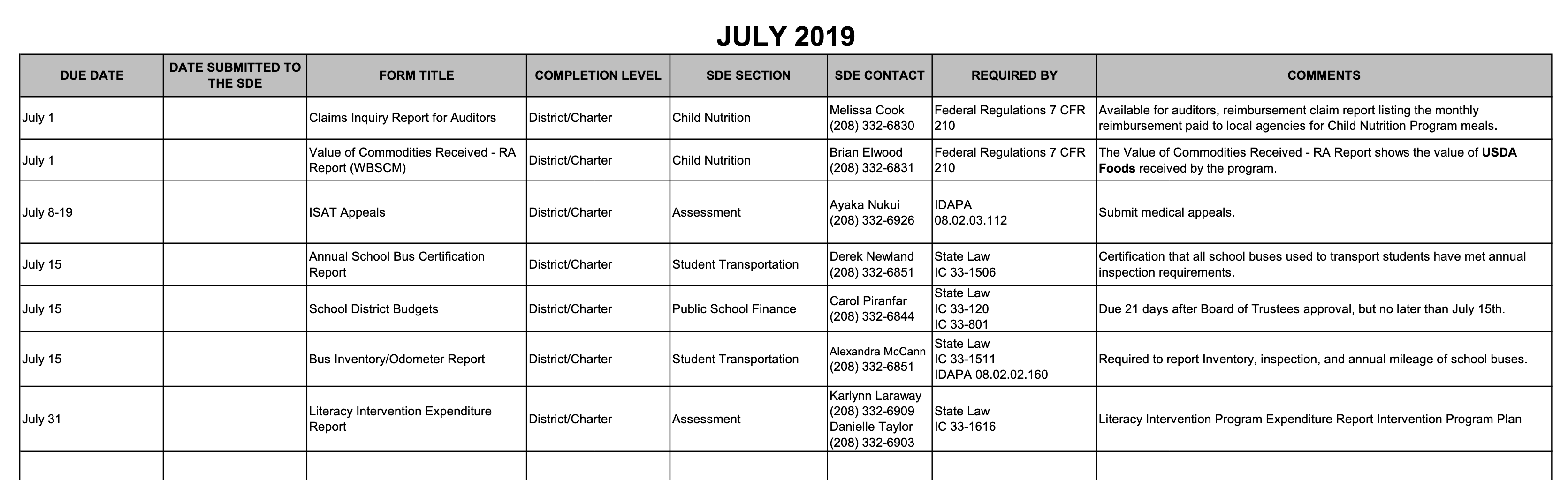 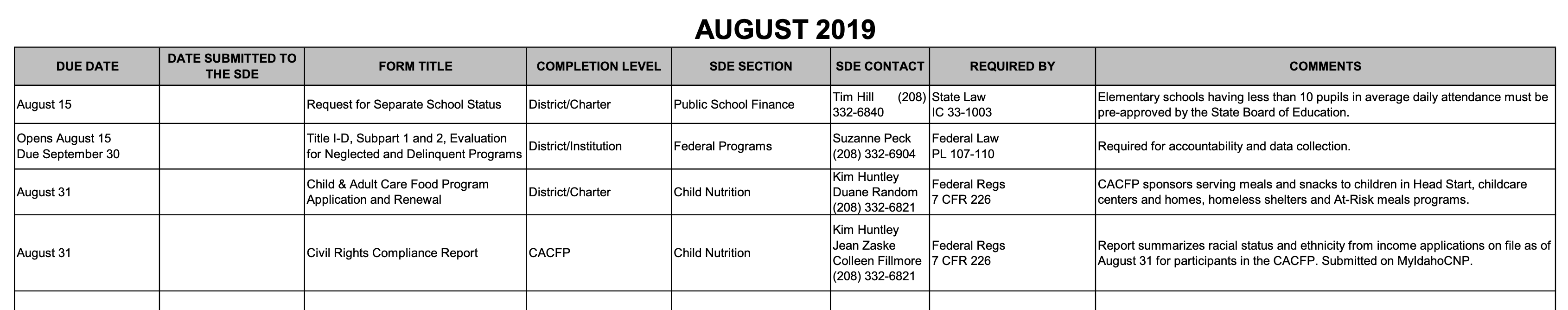 